Урок № 64ПРИЛОЖЕНИЕ К УРОКУ1. Выбери последовательность появления героев в сказке.а) Осёл, Петух, Собака, Котб) Осёл, Собака, Кот, Петухв) Собака, Кот, Петух, Осёлг) Петух, Кот, Осёл, Собака 2. Определи жанр произведения.а) стихотворениеб) сказкав) рассказг) легенда 3. Определи тему произведения.а) путешествиеб) природав) дружбаг) работа4. Где происходят события?а) в дорогеб) в городев) в сказкег) на площади5. Чему хотели научить авторы?а) Если животное состарилось, его надо выгнать из домаб) Животным надо убегать от хозяинав) Дружба всё преодолеетг) Не обижаться на хозяевУстанови причинно-следственную связь. Следствие – убежал из дома, причина – ?а) желание путешествоватьб) выступление в городе Бременв) борьба с разбойникамиг) хозяин хотел избавиться от животногоПословицы про дружбу (выбрать)Дерево держится корнями, а человек друзьями.Терпенье и труд все перетрут.Дружба крепка не лестью, а правдой и честью.Труд человека кормит, а лень портит.Людей много, а человека нет.Большая заслуга – выручить в беде друга.Ветер рушит горы, а слово – дружбу.Язык болтает, а голова не знает.Крепкую дружбу и топором не разрубишь.Книги не говорят, а правду сказывают.Если много узнаешь, то сильнее станешь.Миру светит солнце, а человеку познания. В ученье свет, а в не ученье тьма. По одежке встречают, а по уму провожают. Век живи, век учись.Постоянно друга ищи, а когда найдешь, то береги.

Не имей 100 рублей, а имей 100 друзей.

Настоящий друг раскроется в беде.

 Старый друг лучше новых двух.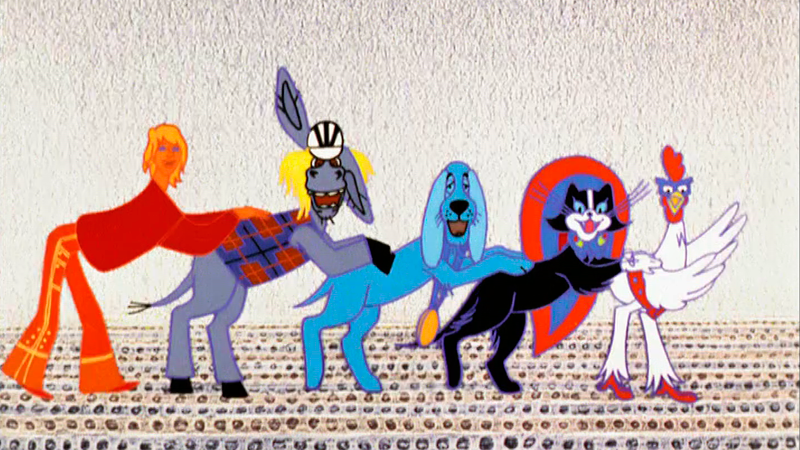 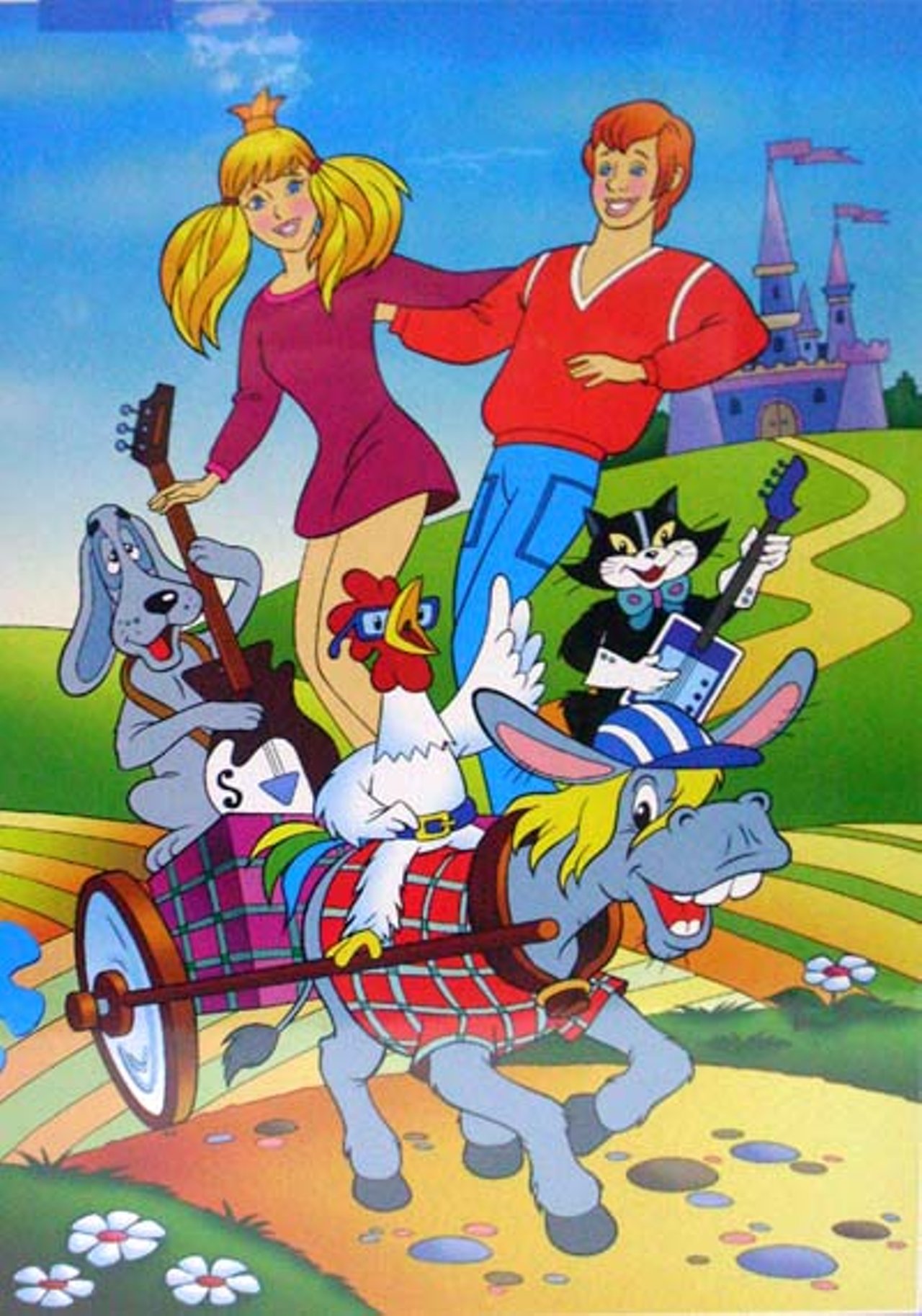 Раздел: Искусство.Лексическая тема: Оценка твоих достижений.Раздел: Искусство.Лексическая тема: Оценка твоих достижений.Раздел: Искусство.Лексическая тема: Оценка твоих достижений.Раздел: Искусство.Лексическая тема: Оценка твоих достижений.Раздел: Искусство.Лексическая тема: Оценка твоих достижений.Раздел: Искусство.Лексическая тема: Оценка твоих достижений.Раздел: Искусство.Лексическая тема: Оценка твоих достижений.УРОК: литератур-ное чтениеУРОК: литератур-ное чтениеШкола: КГУ ОШ № 91Школа: КГУ ОШ № 91Школа: КГУ ОШ № 91Школа: КГУ ОШ № 91Школа: КГУ ОШ № 91Дата: 11.02.2020 гДата: 11.02.2020 гИмя учителя: Исламова  А.А.Имя учителя: Исламова  А.А.Имя учителя: Исламова  А.А.Имя учителя: Исламова  А.А.Имя учителя: Исламова  А.А.КЛАСС: 3 бКЛАСС: 3 бКоличество присутствующих:Количество присутствующих:Количество отсутствующих:Количество отсутствующих:Количество отсутствующих:Тема урокаТема урокаЯ. и В. Гримм «Бременские музыканты».Я. и В. Гримм «Бременские музыканты».Я. и В. Гримм «Бременские музыканты».Я. и В. Гримм «Бременские музыканты».Я. и В. Гримм «Бременские музыканты».Цели обучения, которым посвящен урок:Цели обучения, которым посвящен урок:3.1.5.1 строить высказывание для объяснения своих идей, чувств, мыслей, используя художественно-выразительные средства3.2.2.1 формулировать творческие, оценочные вопросы по содержанию литературного произведения и отвечать на подобные вопросы3.3.3.1 создавать творческие работы в форме постера/проекта/рекламы/заметки/презентации3.1.5.1 строить высказывание для объяснения своих идей, чувств, мыслей, используя художественно-выразительные средства3.2.2.1 формулировать творческие, оценочные вопросы по содержанию литературного произведения и отвечать на подобные вопросы3.3.3.1 создавать творческие работы в форме постера/проекта/рекламы/заметки/презентации3.1.5.1 строить высказывание для объяснения своих идей, чувств, мыслей, используя художественно-выразительные средства3.2.2.1 формулировать творческие, оценочные вопросы по содержанию литературного произведения и отвечать на подобные вопросы3.3.3.1 создавать творческие работы в форме постера/проекта/рекламы/заметки/презентации3.1.5.1 строить высказывание для объяснения своих идей, чувств, мыслей, используя художественно-выразительные средства3.2.2.1 формулировать творческие, оценочные вопросы по содержанию литературного произведения и отвечать на подобные вопросы3.3.3.1 создавать творческие работы в форме постера/проекта/рекламы/заметки/презентации3.1.5.1 строить высказывание для объяснения своих идей, чувств, мыслей, используя художественно-выразительные средства3.2.2.1 формулировать творческие, оценочные вопросы по содержанию литературного произведения и отвечать на подобные вопросы3.3.3.1 создавать творческие работы в форме постера/проекта/рекламы/заметки/презентацииЦели урокаЦели урокаВысказывание мнения по аудио/видео информацииФормулирование вопросов и ответов по содержанию литературного произведенияСоздание иллюстраций к художественному произведениюВысказывание мнения по аудио/видео информацииФормулирование вопросов и ответов по содержанию литературного произведенияСоздание иллюстраций к художественному произведениюВысказывание мнения по аудио/видео информацииФормулирование вопросов и ответов по содержанию литературного произведенияСоздание иллюстраций к художественному произведениюВысказывание мнения по аудио/видео информацииФормулирование вопросов и ответов по содержанию литературного произведенияСоздание иллюстраций к художественному произведениюВысказывание мнения по аудио/видео информацииФормулирование вопросов и ответов по содержанию литературного произведенияСоздание иллюстраций к художественному произведениюКритерии оцениванияКритерии оцениванияВсе учащиеся смогут:- строить высказывание для объяснения своих идей;- формулировать творческие, оценочные вопросы;- Нарисовать иллюстраций к художественному произведениюВсе учащиеся смогут:- строить высказывание для объяснения своих идей;- формулировать творческие, оценочные вопросы;- Нарисовать иллюстраций к художественному произведениюВсе учащиеся смогут:- строить высказывание для объяснения своих идей;- формулировать творческие, оценочные вопросы;- Нарисовать иллюстраций к художественному произведениюВсе учащиеся смогут:- строить высказывание для объяснения своих идей;- формулировать творческие, оценочные вопросы;- Нарисовать иллюстраций к художественному произведениюВсе учащиеся смогут:- строить высказывание для объяснения своих идей;- формулировать творческие, оценочные вопросы;- Нарисовать иллюстраций к художественному произведениюКритерии оцениванияКритерии оцениванияБольшинство учащихся смогут:- строить высказывание для объяснения своих идей, чувств, мыслей;- формулировать творческие, оценочные вопросы по содержанию литературного произведения;- Создавать точные иллюстраций к художественному произведениюБольшинство учащихся смогут:- строить высказывание для объяснения своих идей, чувств, мыслей;- формулировать творческие, оценочные вопросы по содержанию литературного произведения;- Создавать точные иллюстраций к художественному произведениюБольшинство учащихся смогут:- строить высказывание для объяснения своих идей, чувств, мыслей;- формулировать творческие, оценочные вопросы по содержанию литературного произведения;- Создавать точные иллюстраций к художественному произведениюБольшинство учащихся смогут:- строить высказывание для объяснения своих идей, чувств, мыслей;- формулировать творческие, оценочные вопросы по содержанию литературного произведения;- Создавать точные иллюстраций к художественному произведениюБольшинство учащихся смогут:- строить высказывание для объяснения своих идей, чувств, мыслей;- формулировать творческие, оценочные вопросы по содержанию литературного произведения;- Создавать точные иллюстраций к художественному произведениюКритерии оцениванияКритерии оцениванияНекоторые учащиеся смогут:- строить высказывание для объяснения своих идей, чувств, мыслей, используя художественно-выразительные средства;- формулировать творческие, оценочные вопросы по содержанию литературного произведения и отвечать на подобные вопросы;- Создавать полные иллюстраций художественного произведения для книги.Некоторые учащиеся смогут:- строить высказывание для объяснения своих идей, чувств, мыслей, используя художественно-выразительные средства;- формулировать творческие, оценочные вопросы по содержанию литературного произведения и отвечать на подобные вопросы;- Создавать полные иллюстраций художественного произведения для книги.Некоторые учащиеся смогут:- строить высказывание для объяснения своих идей, чувств, мыслей, используя художественно-выразительные средства;- формулировать творческие, оценочные вопросы по содержанию литературного произведения и отвечать на подобные вопросы;- Создавать полные иллюстраций художественного произведения для книги.Некоторые учащиеся смогут:- строить высказывание для объяснения своих идей, чувств, мыслей, используя художественно-выразительные средства;- формулировать творческие, оценочные вопросы по содержанию литературного произведения и отвечать на подобные вопросы;- Создавать полные иллюстраций художественного произведения для книги.Некоторые учащиеся смогут:- строить высказывание для объяснения своих идей, чувств, мыслей, используя художественно-выразительные средства;- формулировать творческие, оценочные вопросы по содержанию литературного произведения и отвечать на подобные вопросы;- Создавать полные иллюстраций художественного произведения для книги.Привитие ценностей Привитие ценностей Ценности, основанные на национальной идее «Мәңгілік ел»: казахстанский патриотизм и гражданская ответственность; уважение; сотрудничество; труд и творчество; открытость; образование в течение всей жизни.Ценности, основанные на национальной идее «Мәңгілік ел»: казахстанский патриотизм и гражданская ответственность; уважение; сотрудничество; труд и творчество; открытость; образование в течение всей жизни.Ценности, основанные на национальной идее «Мәңгілік ел»: казахстанский патриотизм и гражданская ответственность; уважение; сотрудничество; труд и творчество; открытость; образование в течение всей жизни.Ценности, основанные на национальной идее «Мәңгілік ел»: казахстанский патриотизм и гражданская ответственность; уважение; сотрудничество; труд и творчество; открытость; образование в течение всей жизни.Ценности, основанные на национальной идее «Мәңгілік ел»: казахстанский патриотизм и гражданская ответственность; уважение; сотрудничество; труд и творчество; открытость; образование в течение всей жизни.Межпредметные связиМежпредметные связиВзаимосвязь с предметами:  - изобразительное искусство- самопознание- познание мира- музыкаВзаимосвязь с предметами:  - изобразительное искусство- самопознание- познание мира- музыкаВзаимосвязь с предметами:  - изобразительное искусство- самопознание- познание мира- музыкаВзаимосвязь с предметами:  - изобразительное искусство- самопознание- познание мира- музыкаВзаимосвязь с предметами:  - изобразительное искусство- самопознание- познание мира- музыкаМатериал прошедших уроковМатериал прошедших уроковСвободный, подробный и выборочный пересказ. Пересказ по плану. Драматизация. Просмотровое/изучающее/чтение с пометками. Формулирование творческих, оценочных вопросов; ответы на подобные вопросы. Определение жанровых особенностей народной и литературной сказки, рассказа, стихотворения, басни. Сравнение чувств, поведения главных героев в различных ситуацияхСоставление плана на основе выявления последовательности событий. Деление произведения на части. Озаглавливание. Создание творческих работ разных жанров: иллюстрации/сказки/рассказы. Создание творческих работ в форме иллюстраций/ постера/проекта/рекламы/заметки.Свободный, подробный и выборочный пересказ. Пересказ по плану. Драматизация. Просмотровое/изучающее/чтение с пометками. Формулирование творческих, оценочных вопросов; ответы на подобные вопросы. Определение жанровых особенностей народной и литературной сказки, рассказа, стихотворения, басни. Сравнение чувств, поведения главных героев в различных ситуацияхСоставление плана на основе выявления последовательности событий. Деление произведения на части. Озаглавливание. Создание творческих работ разных жанров: иллюстрации/сказки/рассказы. Создание творческих работ в форме иллюстраций/ постера/проекта/рекламы/заметки.Свободный, подробный и выборочный пересказ. Пересказ по плану. Драматизация. Просмотровое/изучающее/чтение с пометками. Формулирование творческих, оценочных вопросов; ответы на подобные вопросы. Определение жанровых особенностей народной и литературной сказки, рассказа, стихотворения, басни. Сравнение чувств, поведения главных героев в различных ситуацияхСоставление плана на основе выявления последовательности событий. Деление произведения на части. Озаглавливание. Создание творческих работ разных жанров: иллюстрации/сказки/рассказы. Создание творческих работ в форме иллюстраций/ постера/проекта/рекламы/заметки.Свободный, подробный и выборочный пересказ. Пересказ по плану. Драматизация. Просмотровое/изучающее/чтение с пометками. Формулирование творческих, оценочных вопросов; ответы на подобные вопросы. Определение жанровых особенностей народной и литературной сказки, рассказа, стихотворения, басни. Сравнение чувств, поведения главных героев в различных ситуацияхСоставление плана на основе выявления последовательности событий. Деление произведения на части. Озаглавливание. Создание творческих работ разных жанров: иллюстрации/сказки/рассказы. Создание творческих работ в форме иллюстраций/ постера/проекта/рекламы/заметки.Свободный, подробный и выборочный пересказ. Пересказ по плану. Драматизация. Просмотровое/изучающее/чтение с пометками. Формулирование творческих, оценочных вопросов; ответы на подобные вопросы. Определение жанровых особенностей народной и литературной сказки, рассказа, стихотворения, басни. Сравнение чувств, поведения главных героев в различных ситуацияхСоставление плана на основе выявления последовательности событий. Деление произведения на части. Озаглавливание. Создание творческих работ разных жанров: иллюстрации/сказки/рассказы. Создание творческих работ в форме иллюстраций/ постера/проекта/рекламы/заметки.Ход урокаХод урокаХод урокаХод урокаХод урокаХод урокаХод урокаЗаплани-рованные этапы урокаЗапланированная деятельность на уроке Запланированная деятельность на уроке Запланированная деятельность на уроке Запланированная деятельность на уроке Запланированная деятельность на уроке РесурсыВызовСоздание положительного эмоционального настрояПрозвенел звонок для нас.Все зашли спокойно в класс.Встали все у парт красиво.Поздоровались учтиво.Тихо сели, спинки прямоВижу класс наш хоть куда.Мы начнем урок друзья.-Сейчас у нас урок Литературное чтение.Создание положительного эмоционального настрояПрозвенел звонок для нас.Все зашли спокойно в класс.Встали все у парт красиво.Поздоровались учтиво.Тихо сели, спинки прямоВижу класс наш хоть куда.Мы начнем урок друзья.-Сейчас у нас урок Литературное чтение.Создание положительного эмоционального настрояПрозвенел звонок для нас.Все зашли спокойно в класс.Встали все у парт красиво.Поздоровались учтиво.Тихо сели, спинки прямоВижу класс наш хоть куда.Мы начнем урок друзья.-Сейчас у нас урок Литературное чтение.Создание положительного эмоционального настрояПрозвенел звонок для нас.Все зашли спокойно в класс.Встали все у парт красиво.Поздоровались учтиво.Тихо сели, спинки прямоВижу класс наш хоть куда.Мы начнем урок друзья.-Сейчас у нас урок Литературное чтение.Создание положительного эмоционального настрояПрозвенел звонок для нас.Все зашли спокойно в класс.Встали все у парт красиво.Поздоровались учтиво.Тихо сели, спинки прямоВижу класс наш хоть куда.Мы начнем урок друзья.-Сейчас у нас урок Литературное чтение.Проверка домашнего заданияВыставка рисунков по пройденному материалу.Актуализация жизненного опыта.  (К) «Песенка друзей» из мультфильма «Бременские музыканты» -Какие виды искусства вы знаете? (литература, изобразительное искусство, музыкальное искусство, архитектура и т.д.)-Что за песня звучала? («Песенка друзей» из мультфильма «Бременские музыканты»)-Что за литературный жанр? (сказка)-Сказка о ком? (о животных)-А что такое Сказка? (Один из жанров фольклора, либо литературы)- Так какую сказку мы сегодня будем изучать? (Бременские музыканты)(Г) Ученики отвечают на вопросы, строят предположения, чем сегодня будут заниматься на уроке.ЦелеполаганиеЦель нашего урока – научиться:- строить высказывание для объяснения своих идей, чувств, мыслей;- формулировать творческие, оценочные вопросы по содержанию литературного произведения;- нарисовать иллюстрацию к сказке.Проверка домашнего заданияВыставка рисунков по пройденному материалу.Актуализация жизненного опыта.  (К) «Песенка друзей» из мультфильма «Бременские музыканты» -Какие виды искусства вы знаете? (литература, изобразительное искусство, музыкальное искусство, архитектура и т.д.)-Что за песня звучала? («Песенка друзей» из мультфильма «Бременские музыканты»)-Что за литературный жанр? (сказка)-Сказка о ком? (о животных)-А что такое Сказка? (Один из жанров фольклора, либо литературы)- Так какую сказку мы сегодня будем изучать? (Бременские музыканты)(Г) Ученики отвечают на вопросы, строят предположения, чем сегодня будут заниматься на уроке.ЦелеполаганиеЦель нашего урока – научиться:- строить высказывание для объяснения своих идей, чувств, мыслей;- формулировать творческие, оценочные вопросы по содержанию литературного произведения;- нарисовать иллюстрацию к сказке.Проверка домашнего заданияВыставка рисунков по пройденному материалу.Актуализация жизненного опыта.  (К) «Песенка друзей» из мультфильма «Бременские музыканты» -Какие виды искусства вы знаете? (литература, изобразительное искусство, музыкальное искусство, архитектура и т.д.)-Что за песня звучала? («Песенка друзей» из мультфильма «Бременские музыканты»)-Что за литературный жанр? (сказка)-Сказка о ком? (о животных)-А что такое Сказка? (Один из жанров фольклора, либо литературы)- Так какую сказку мы сегодня будем изучать? (Бременские музыканты)(Г) Ученики отвечают на вопросы, строят предположения, чем сегодня будут заниматься на уроке.ЦелеполаганиеЦель нашего урока – научиться:- строить высказывание для объяснения своих идей, чувств, мыслей;- формулировать творческие, оценочные вопросы по содержанию литературного произведения;- нарисовать иллюстрацию к сказке.Проверка домашнего заданияВыставка рисунков по пройденному материалу.Актуализация жизненного опыта.  (К) «Песенка друзей» из мультфильма «Бременские музыканты» -Какие виды искусства вы знаете? (литература, изобразительное искусство, музыкальное искусство, архитектура и т.д.)-Что за песня звучала? («Песенка друзей» из мультфильма «Бременские музыканты»)-Что за литературный жанр? (сказка)-Сказка о ком? (о животных)-А что такое Сказка? (Один из жанров фольклора, либо литературы)- Так какую сказку мы сегодня будем изучать? (Бременские музыканты)(Г) Ученики отвечают на вопросы, строят предположения, чем сегодня будут заниматься на уроке.ЦелеполаганиеЦель нашего урока – научиться:- строить высказывание для объяснения своих идей, чувств, мыслей;- формулировать творческие, оценочные вопросы по содержанию литературного произведения;- нарисовать иллюстрацию к сказке.Проверка домашнего заданияВыставка рисунков по пройденному материалу.Актуализация жизненного опыта.  (К) «Песенка друзей» из мультфильма «Бременские музыканты» -Какие виды искусства вы знаете? (литература, изобразительное искусство, музыкальное искусство, архитектура и т.д.)-Что за песня звучала? («Песенка друзей» из мультфильма «Бременские музыканты»)-Что за литературный жанр? (сказка)-Сказка о ком? (о животных)-А что такое Сказка? (Один из жанров фольклора, либо литературы)- Так какую сказку мы сегодня будем изучать? (Бременские музыканты)(Г) Ученики отвечают на вопросы, строят предположения, чем сегодня будут заниматься на уроке.ЦелеполаганиеЦель нашего урока – научиться:- строить высказывание для объяснения своих идей, чувств, мыслей;- формулировать творческие, оценочные вопросы по содержанию литературного произведения;- нарисовать иллюстрацию к сказке.ВидеоДинамическая пауза Динамическая пауза Динамическая пауза Динамическая пауза Динамическая пауза МузыкаРабота над литературным произведением Я. и В. Гримм «Бременские музыканты»-Кто знает авторов сказки? (Братья Гримм)(К) Вспоминают биографию и творчество Я. и В. Гримм.(И) Ученики читают текст «Бременские музыканты» по цепочке с динамикой.Начинают читать в слух тихо по сигналу учителя и с каждым учащимся звук прибавляется. Работа над литературным произведением Я. и В. Гримм «Бременские музыканты»-Кто знает авторов сказки? (Братья Гримм)(К) Вспоминают биографию и творчество Я. и В. Гримм.(И) Ученики читают текст «Бременские музыканты» по цепочке с динамикой.Начинают читать в слух тихо по сигналу учителя и с каждым учащимся звук прибавляется. Работа над литературным произведением Я. и В. Гримм «Бременские музыканты»-Кто знает авторов сказки? (Братья Гримм)(К) Вспоминают биографию и творчество Я. и В. Гримм.(И) Ученики читают текст «Бременские музыканты» по цепочке с динамикой.Начинают читать в слух тихо по сигналу учителя и с каждым учащимся звук прибавляется. Работа над литературным произведением Я. и В. Гримм «Бременские музыканты»-Кто знает авторов сказки? (Братья Гримм)(К) Вспоминают биографию и творчество Я. и В. Гримм.(И) Ученики читают текст «Бременские музыканты» по цепочке с динамикой.Начинают читать в слух тихо по сигналу учителя и с каждым учащимся звук прибавляется. Работа над литературным произведением Я. и В. Гримм «Бременские музыканты»-Кто знает авторов сказки? (Братья Гримм)(К) Вспоминают биографию и творчество Я. и В. Гримм.(И) Ученики читают текст «Бременские музыканты» по цепочке с динамикой.Начинают читать в слух тихо по сигналу учителя и с каждым учащимся звук прибавляется. УчебникДинамика в чтенииРазминка для глаз Разминка для глаз Разминка для глаз Разминка для глаз Разминка для глаз Работа с дополнительным материалом «Что я знаю и умею»(И) Ученики выполняют задание на листочках.Проверка читательской грамотности. Выбор ответа на 5 вопросов закрытого типа.1. Выбери последовательность появления героев в сказке.а) Осёл, Петух, Собака, Котб) Осёл, Собака, Кот, Петухв) Собака, Кот, Петух, Осёлг) Петух, Кот, Осёл, Собака 2. Определи жанр произведения.а) стихотворениеб) сказкав) рассказг) легенда 3. Определи тему произведения.а) путешествиеб) природав) дружбаг) работа4. Где происходят события?а) в дорогеб) в городев) в сказкег) на площади5. Чему хотели научить авторы?а) Если животное состарилось, его надо выгнать из домаб) Животным надо убегать от хозяинав) Дружба всё преодолеетг) Не обижаться на хозяев(Коллективная проверка задания)(Г) Ученики выполняют задание на электронной доске- Проверка понимания программного материала.- Выбор верного утверждения.1) Установи причинно-следственную связь. Следствие – убежал из дома, причина – ?а) желание путешествоватьб) выступление в городе Бременв) борьба с разбойникамиг) хозяин хотел избавиться от животного(И) Ученики выполняют задание №4.Работа с пословицами (капитаном групп) - Кто быстрее и больше найдет пословиц соответствующих внутреннему содержанию сказки (после просмотра фрагмента мультфильма), (пословицы о дружбе)Дерево держится корнями, а человек друзьями.Терпенье и труд все перетрут.Дружба крепка не лестью, а правдой и честью.Труд человека кормит, а лень портит.Людей много, а человека нет.Большая заслуга – выручить в беде друга.Ветер рушит горы, а слово – дружбу.Язык болтает, а голова не знает.Крепкую дружбу и топором не разрубишь.Книги не говорят, а правду сказывают.Работа с дополнительным материалом «Что я знаю и умею»(И) Ученики выполняют задание на листочках.Проверка читательской грамотности. Выбор ответа на 5 вопросов закрытого типа.1. Выбери последовательность появления героев в сказке.а) Осёл, Петух, Собака, Котб) Осёл, Собака, Кот, Петухв) Собака, Кот, Петух, Осёлг) Петух, Кот, Осёл, Собака 2. Определи жанр произведения.а) стихотворениеб) сказкав) рассказг) легенда 3. Определи тему произведения.а) путешествиеб) природав) дружбаг) работа4. Где происходят события?а) в дорогеб) в городев) в сказкег) на площади5. Чему хотели научить авторы?а) Если животное состарилось, его надо выгнать из домаб) Животным надо убегать от хозяинав) Дружба всё преодолеетг) Не обижаться на хозяев(Коллективная проверка задания)(Г) Ученики выполняют задание на электронной доске- Проверка понимания программного материала.- Выбор верного утверждения.1) Установи причинно-следственную связь. Следствие – убежал из дома, причина – ?а) желание путешествоватьб) выступление в городе Бременв) борьба с разбойникамиг) хозяин хотел избавиться от животного(И) Ученики выполняют задание №4.Работа с пословицами (капитаном групп) - Кто быстрее и больше найдет пословиц соответствующих внутреннему содержанию сказки (после просмотра фрагмента мультфильма), (пословицы о дружбе)Дерево держится корнями, а человек друзьями.Терпенье и труд все перетрут.Дружба крепка не лестью, а правдой и честью.Труд человека кормит, а лень портит.Людей много, а человека нет.Большая заслуга – выручить в беде друга.Ветер рушит горы, а слово – дружбу.Язык болтает, а голова не знает.Крепкую дружбу и топором не разрубишь.Книги не говорят, а правду сказывают.Работа с дополнительным материалом «Что я знаю и умею»(И) Ученики выполняют задание на листочках.Проверка читательской грамотности. Выбор ответа на 5 вопросов закрытого типа.1. Выбери последовательность появления героев в сказке.а) Осёл, Петух, Собака, Котб) Осёл, Собака, Кот, Петухв) Собака, Кот, Петух, Осёлг) Петух, Кот, Осёл, Собака 2. Определи жанр произведения.а) стихотворениеб) сказкав) рассказг) легенда 3. Определи тему произведения.а) путешествиеб) природав) дружбаг) работа4. Где происходят события?а) в дорогеб) в городев) в сказкег) на площади5. Чему хотели научить авторы?а) Если животное состарилось, его надо выгнать из домаб) Животным надо убегать от хозяинав) Дружба всё преодолеетг) Не обижаться на хозяев(Коллективная проверка задания)(Г) Ученики выполняют задание на электронной доске- Проверка понимания программного материала.- Выбор верного утверждения.1) Установи причинно-следственную связь. Следствие – убежал из дома, причина – ?а) желание путешествоватьб) выступление в городе Бременв) борьба с разбойникамиг) хозяин хотел избавиться от животного(И) Ученики выполняют задание №4.Работа с пословицами (капитаном групп) - Кто быстрее и больше найдет пословиц соответствующих внутреннему содержанию сказки (после просмотра фрагмента мультфильма), (пословицы о дружбе)Дерево держится корнями, а человек друзьями.Терпенье и труд все перетрут.Дружба крепка не лестью, а правдой и честью.Труд человека кормит, а лень портит.Людей много, а человека нет.Большая заслуга – выручить в беде друга.Ветер рушит горы, а слово – дружбу.Язык болтает, а голова не знает.Крепкую дружбу и топором не разрубишь.Книги не говорят, а правду сказывают.Работа с дополнительным материалом «Что я знаю и умею»(И) Ученики выполняют задание на листочках.Проверка читательской грамотности. Выбор ответа на 5 вопросов закрытого типа.1. Выбери последовательность появления героев в сказке.а) Осёл, Петух, Собака, Котб) Осёл, Собака, Кот, Петухв) Собака, Кот, Петух, Осёлг) Петух, Кот, Осёл, Собака 2. Определи жанр произведения.а) стихотворениеб) сказкав) рассказг) легенда 3. Определи тему произведения.а) путешествиеб) природав) дружбаг) работа4. Где происходят события?а) в дорогеб) в городев) в сказкег) на площади5. Чему хотели научить авторы?а) Если животное состарилось, его надо выгнать из домаб) Животным надо убегать от хозяинав) Дружба всё преодолеетг) Не обижаться на хозяев(Коллективная проверка задания)(Г) Ученики выполняют задание на электронной доске- Проверка понимания программного материала.- Выбор верного утверждения.1) Установи причинно-следственную связь. Следствие – убежал из дома, причина – ?а) желание путешествоватьб) выступление в городе Бременв) борьба с разбойникамиг) хозяин хотел избавиться от животного(И) Ученики выполняют задание №4.Работа с пословицами (капитаном групп) - Кто быстрее и больше найдет пословиц соответствующих внутреннему содержанию сказки (после просмотра фрагмента мультфильма), (пословицы о дружбе)Дерево держится корнями, а человек друзьями.Терпенье и труд все перетрут.Дружба крепка не лестью, а правдой и честью.Труд человека кормит, а лень портит.Людей много, а человека нет.Большая заслуга – выручить в беде друга.Ветер рушит горы, а слово – дружбу.Язык болтает, а голова не знает.Крепкую дружбу и топором не разрубишь.Книги не говорят, а правду сказывают.Работа с дополнительным материалом «Что я знаю и умею»(И) Ученики выполняют задание на листочках.Проверка читательской грамотности. Выбор ответа на 5 вопросов закрытого типа.1. Выбери последовательность появления героев в сказке.а) Осёл, Петух, Собака, Котб) Осёл, Собака, Кот, Петухв) Собака, Кот, Петух, Осёлг) Петух, Кот, Осёл, Собака 2. Определи жанр произведения.а) стихотворениеб) сказкав) рассказг) легенда 3. Определи тему произведения.а) путешествиеб) природав) дружбаг) работа4. Где происходят события?а) в дорогеб) в городев) в сказкег) на площади5. Чему хотели научить авторы?а) Если животное состарилось, его надо выгнать из домаб) Животным надо убегать от хозяинав) Дружба всё преодолеетг) Не обижаться на хозяев(Коллективная проверка задания)(Г) Ученики выполняют задание на электронной доске- Проверка понимания программного материала.- Выбор верного утверждения.1) Установи причинно-следственную связь. Следствие – убежал из дома, причина – ?а) желание путешествоватьб) выступление в городе Бременв) борьба с разбойникамиг) хозяин хотел избавиться от животного(И) Ученики выполняют задание №4.Работа с пословицами (капитаном групп) - Кто быстрее и больше найдет пословиц соответствующих внутреннему содержанию сказки (после просмотра фрагмента мультфильма), (пословицы о дружбе)Дерево держится корнями, а человек друзьями.Терпенье и труд все перетрут.Дружба крепка не лестью, а правдой и честью.Труд человека кормит, а лень портит.Людей много, а человека нет.Большая заслуга – выручить в беде друга.Ветер рушит горы, а слово – дружбу.Язык болтает, а голова не знает.Крепкую дружбу и топором не разрубишь.Книги не говорят, а правду сказывают.Учебник, иллюстрации, дополни-тельный материалТворческая работа. (Г) Ученики выполняют задание №5.- Где мы можем познакомиться со сказкой? (книга, кино, театр, мультфильм)- Как мы можем узнать что за сказка будет представлена в театре или кино? (реклама, афиша)- Сегодня мы с вами будем декораторами (Декоратор – это специалист, занимающийся проектированием и изготовлением декораций, а также художественным оформлением различных интерьеров: театральных сцен, киносъемочных площадок, офисов, жилых помещений.)

Моделирование афиши (по группам)(И) Оценить работу других групп. -Правильно ли вы определили место героев на афише?-Чья работа понравилась вам больше?-Аккуратно ли выполнили работу группы? Творческая работа. (Г) Ученики выполняют задание №5.- Где мы можем познакомиться со сказкой? (книга, кино, театр, мультфильм)- Как мы можем узнать что за сказка будет представлена в театре или кино? (реклама, афиша)- Сегодня мы с вами будем декораторами (Декоратор – это специалист, занимающийся проектированием и изготовлением декораций, а также художественным оформлением различных интерьеров: театральных сцен, киносъемочных площадок, офисов, жилых помещений.)

Моделирование афиши (по группам)(И) Оценить работу других групп. -Правильно ли вы определили место героев на афише?-Чья работа понравилась вам больше?-Аккуратно ли выполнили работу группы? Творческая работа. (Г) Ученики выполняют задание №5.- Где мы можем познакомиться со сказкой? (книга, кино, театр, мультфильм)- Как мы можем узнать что за сказка будет представлена в театре или кино? (реклама, афиша)- Сегодня мы с вами будем декораторами (Декоратор – это специалист, занимающийся проектированием и изготовлением декораций, а также художественным оформлением различных интерьеров: театральных сцен, киносъемочных площадок, офисов, жилых помещений.)

Моделирование афиши (по группам)(И) Оценить работу других групп. -Правильно ли вы определили место героев на афише?-Чья работа понравилась вам больше?-Аккуратно ли выполнили работу группы? Творческая работа. (Г) Ученики выполняют задание №5.- Где мы можем познакомиться со сказкой? (книга, кино, театр, мультфильм)- Как мы можем узнать что за сказка будет представлена в театре или кино? (реклама, афиша)- Сегодня мы с вами будем декораторами (Декоратор – это специалист, занимающийся проектированием и изготовлением декораций, а также художественным оформлением различных интерьеров: театральных сцен, киносъемочных площадок, офисов, жилых помещений.)

Моделирование афиши (по группам)(И) Оценить работу других групп. -Правильно ли вы определили место героев на афише?-Чья работа понравилась вам больше?-Аккуратно ли выполнили работу группы? Творческая работа. (Г) Ученики выполняют задание №5.- Где мы можем познакомиться со сказкой? (книга, кино, театр, мультфильм)- Как мы можем узнать что за сказка будет представлена в театре или кино? (реклама, афиша)- Сегодня мы с вами будем декораторами (Декоратор – это специалист, занимающийся проектированием и изготовлением декораций, а также художественным оформлением различных интерьеров: театральных сцен, киносъемочных площадок, офисов, жилых помещений.)

Моделирование афиши (по группам)(И) Оценить работу других групп. -Правильно ли вы определили место героев на афише?-Чья работа понравилась вам больше?-Аккуратно ли выполнили работу группы? Учебник, пословицы, иллюстра-цииРефлек-сияИтог урока. Рефлексивное оценивание. Рефлексивное оценивание. Педагог предлагает каждой группе  выбрать себе место на «пьедестале почета», которое будет соответствовать качеству и объему выполненных заданий  в процессе урока.Песенка ДрузейИтог урока. Рефлексивное оценивание. Рефлексивное оценивание. Педагог предлагает каждой группе  выбрать себе место на «пьедестале почета», которое будет соответствовать качеству и объему выполненных заданий  в процессе урока.Песенка ДрузейИтог урока. Рефлексивное оценивание. Рефлексивное оценивание. Педагог предлагает каждой группе  выбрать себе место на «пьедестале почета», которое будет соответствовать качеству и объему выполненных заданий  в процессе урока.Песенка ДрузейИтог урока. Рефлексивное оценивание. Рефлексивное оценивание. Педагог предлагает каждой группе  выбрать себе место на «пьедестале почета», которое будет соответствовать качеству и объему выполненных заданий  в процессе урока.Песенка ДрузейИтог урока. Рефлексивное оценивание. Рефлексивное оценивание. Педагог предлагает каждой группе  выбрать себе место на «пьедестале почета», которое будет соответствовать качеству и объему выполненных заданий  в процессе урока.Песенка ДрузейПьедестал почетаМедиоДополнительная информацияДомашнее задание дается на усмотрение учителя и зависит от уровня подготовленности класса и выполненной работы на уроке. Выполнение домашнего задания не должно превышать 15–20 минут. Домашнее задание рекомендуется не задавать на праздничные и каникулярные дни (кроме чтения художественной, дополнительной литературы для общего развития). Дополнительная информацияДомашнее задание дается на усмотрение учителя и зависит от уровня подготовленности класса и выполненной работы на уроке. Выполнение домашнего задания не должно превышать 15–20 минут. Домашнее задание рекомендуется не задавать на праздничные и каникулярные дни (кроме чтения художественной, дополнительной литературы для общего развития). Дополнительная информацияДомашнее задание дается на усмотрение учителя и зависит от уровня подготовленности класса и выполненной работы на уроке. Выполнение домашнего задания не должно превышать 15–20 минут. Домашнее задание рекомендуется не задавать на праздничные и каникулярные дни (кроме чтения художественной, дополнительной литературы для общего развития). Дополнительная информацияДомашнее задание дается на усмотрение учителя и зависит от уровня подготовленности класса и выполненной работы на уроке. Выполнение домашнего задания не должно превышать 15–20 минут. Домашнее задание рекомендуется не задавать на праздничные и каникулярные дни (кроме чтения художественной, дополнительной литературы для общего развития). Дополнительная информацияДомашнее задание дается на усмотрение учителя и зависит от уровня подготовленности класса и выполненной работы на уроке. Выполнение домашнего задания не должно превышать 15–20 минут. Домашнее задание рекомендуется не задавать на праздничные и каникулярные дни (кроме чтения художественной, дополнительной литературы для общего развития). Дополнительная информацияДомашнее задание дается на усмотрение учителя и зависит от уровня подготовленности класса и выполненной работы на уроке. Выполнение домашнего задания не должно превышать 15–20 минут. Домашнее задание рекомендуется не задавать на праздничные и каникулярные дни (кроме чтения художественной, дополнительной литературы для общего развития). Дополнительная информацияДомашнее задание дается на усмотрение учителя и зависит от уровня подготовленности класса и выполненной работы на уроке. Выполнение домашнего задания не должно превышать 15–20 минут. Домашнее задание рекомендуется не задавать на праздничные и каникулярные дни (кроме чтения художественной, дополнительной литературы для общего развития). ДифференциацияДифференциацияДифференциацияОцениваниеОцениваниеЗдоровье и соблюдение техники безопасностиЗдоровье и соблюдение техники безопасностиВ процессе работы на уроке учитель индивидуально помогает учащимся.В процессе работы на уроке учитель индивидуально помогает учащимся.В процессе работы на уроке учитель индивидуально помогает учащимся.Формативное оценивание.- Самооценивание в тетради «Что я знаю и умею».- Взаимооценивание при работе в паре, группе, классом.			- Результаты наблюдения учителем качества ответов учащихся на уроке. - Определение уровня усвоения навыка по теме (тетрадь «Что я знаю и умею»).Формативное оценивание.- Самооценивание в тетради «Что я знаю и умею».- Взаимооценивание при работе в паре, группе, классом.			- Результаты наблюдения учителем качества ответов учащихся на уроке. - Определение уровня усвоения навыка по теме (тетрадь «Что я знаю и умею»).-динамическая пауза- пальчиковая гимнастика-физминутка-зрительная физминутка-инструктаж перед проектной деятельностью (при работе с клеем, ножницами, бумагой и т.д.)-динамическая пауза- пальчиковая гимнастика-физминутка-зрительная физминутка-инструктаж перед проектной деятельностью (при работе с клеем, ножницами, бумагой и т.д.)Рефлексия по урокуБыли ли цели урока/цели обучения реалистичными? Все ли учащиеся достигли ЦО?Если нет, то почему?Правильно ли проведена дифференциация на уроке? Выдержаны ли были временные этапы урока? Какие отступления были от плана урока и почему?Рефлексия по урокуБыли ли цели урока/цели обучения реалистичными? Все ли учащиеся достигли ЦО?Если нет, то почему?Правильно ли проведена дифференциация на уроке? Выдержаны ли были временные этапы урока? Какие отступления были от плана урока и почему?Рефлексия по урокуБыли ли цели урока/цели обучения реалистичными? Все ли учащиеся достигли ЦО?Если нет, то почему?Правильно ли проведена дифференциация на уроке? Выдержаны ли были временные этапы урока? Какие отступления были от плана урока и почему?Используйте данный раздел для размышлений об уроке. Ответьте на самые важные вопросы о Вашем уроке из левой колонки.  Используйте данный раздел для размышлений об уроке. Ответьте на самые важные вопросы о Вашем уроке из левой колонки.  Используйте данный раздел для размышлений об уроке. Ответьте на самые важные вопросы о Вашем уроке из левой колонки.  Используйте данный раздел для размышлений об уроке. Ответьте на самые важные вопросы о Вашем уроке из левой колонки.  Общая оценкаКакие два аспекта урока прошли хорошо (подумайте как о преподавании, так и об обучении)?1:2:Что могло бы способствовать улучшению урока (подумайте как о преподавании, так и об обучении)?1: 2:Что я выявил(а) за время урока о классе или достижениях/трудностях отдельных учеников, на что необходимо обратить внимание на последующих уроках?Общая оценкаКакие два аспекта урока прошли хорошо (подумайте как о преподавании, так и об обучении)?1:2:Что могло бы способствовать улучшению урока (подумайте как о преподавании, так и об обучении)?1: 2:Что я выявил(а) за время урока о классе или достижениях/трудностях отдельных учеников, на что необходимо обратить внимание на последующих уроках?Общая оценкаКакие два аспекта урока прошли хорошо (подумайте как о преподавании, так и об обучении)?1:2:Что могло бы способствовать улучшению урока (подумайте как о преподавании, так и об обучении)?1: 2:Что я выявил(а) за время урока о классе или достижениях/трудностях отдельных учеников, на что необходимо обратить внимание на последующих уроках?Общая оценкаКакие два аспекта урока прошли хорошо (подумайте как о преподавании, так и об обучении)?1:2:Что могло бы способствовать улучшению урока (подумайте как о преподавании, так и об обучении)?1: 2:Что я выявил(а) за время урока о классе или достижениях/трудностях отдельных учеников, на что необходимо обратить внимание на последующих уроках?Общая оценкаКакие два аспекта урока прошли хорошо (подумайте как о преподавании, так и об обучении)?1:2:Что могло бы способствовать улучшению урока (подумайте как о преподавании, так и об обучении)?1: 2:Что я выявил(а) за время урока о классе или достижениях/трудностях отдельных учеников, на что необходимо обратить внимание на последующих уроках?Общая оценкаКакие два аспекта урока прошли хорошо (подумайте как о преподавании, так и об обучении)?1:2:Что могло бы способствовать улучшению урока (подумайте как о преподавании, так и об обучении)?1: 2:Что я выявил(а) за время урока о классе или достижениях/трудностях отдельных учеников, на что необходимо обратить внимание на последующих уроках?Общая оценкаКакие два аспекта урока прошли хорошо (подумайте как о преподавании, так и об обучении)?1:2:Что могло бы способствовать улучшению урока (подумайте как о преподавании, так и об обучении)?1: 2:Что я выявил(а) за время урока о классе или достижениях/трудностях отдельных учеников, на что необходимо обратить внимание на последующих уроках?